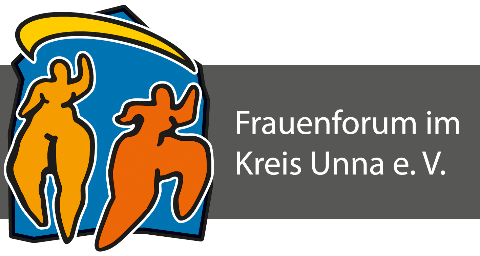 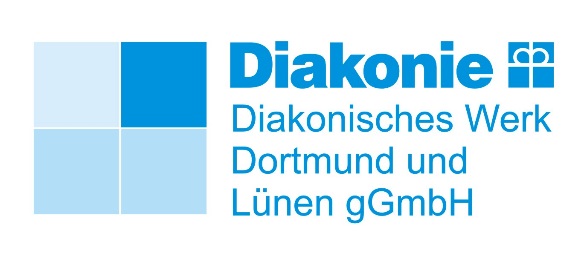 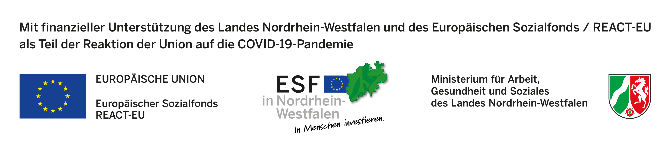 Keine Wohnung in Aussicht? Energie- oder Mietschulden? Jeden Monat zu wenig Geld zum Leben und für alle Rechnungen? Probleme mit dem Vermieter?  Die Wohnungslosenberatungsstelle der Diakonie und die Mobilen Wohnhilfen des Frauenforumsbieten Frauen Beratung und Begleitung an!Wann?			Jeden 1. und 3. Mittwoch im Monat von 9:00 bis 11:00 Uhr (ohne Termine)Wo?				Wohnungslosenberatungsstelle der Diakonie, St. Georg-Kirchplatz 4a, 44532 Lünen Wer und für wen?	Fachfrauen unterstützen Frauen jeden Alters, die rund um das Thema Wohnen Rat und Unterstützung suchen Fragen & Kontakt:	02306/ 20 350 20 (Beratungsstelle) oder 0152/ 2209 5838 (Mobile Wohnhilfe)